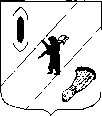 АДМИНИСТРАЦИЯ  ГАВРИЛОВ-ЯМСКОГОМУНИЦИПАЛЬНОГО  РАЙОНАПОСТАНОВЛЕНИЕ19.08.2019 № 921О внесении изменений в постановление Администрации Гаврилов-Ямскогомуниципального района от 03.10.2014 №1390Руководствуясь статьей 26 Устава Гаврилов-Ямского муниципального района,АДМИНИСТРАЦИЯ  МУНИЦИПАЛЬНОГО  РАЙОНА  ПОСТАНОВЛЯЕТ:1. Внести в муниципальную программу «Развитие образования и молодежной политики в Гаврилов-Ямском муниципальном районе на 2014-2020 годы», утвержденную постановлением Администрации Гаврилов-Ямского муниципального района от 03.10.2014 № 1390, изменения согласно приложению.2. Контроль за исполнением постановления возложить на первого заместителя Главы Администрации Гаврилов-Ямского муниципального района Забаева А.А.3. Постановление опубликовать в районной массовой газете «Гаврилов-Ямский вестник» и разместить на официальном сайте Администрации Гаврилов-Ямского муниципального района в сети Интернет.4. Постановление вступает в силу с момента официального опубликования.Глава Администрациимуниципального района                                                                    А.А.КомаровПриложение к постановлениюАдминистрации Гаврилов-Ямскогомуниципального районаот 19.08.2019 № 921    Изменения, вносимые в муниципальную программу «Развитие образования и молодежной политики в Гаврилов-Ямском муниципальном районе на 2014-2020 годы»1. В паспорте муниципальной программы в графе «Объём финансирования муниципальной программы из бюджета муниципального района, в том числе по годам реализации, тыс.руб.» слова «4039774,8  в том числе по годам» заменить словами «4040810,2  в том числе по годам», слова «2019 год - 627073,6» заменить словами «2019 год – 628109».2. В паспорте муниципальной программы в графе «Перечень подпрограмм (целевых и ведомственных программ, основных мероприятий, входящих в состав муниципальной программы)» добавить подраздел: «Основное мероприятие 1: «Мероприятия по строительству центра развития детского творчества» и ответственных: «Управление ЖКХ, капитального строительства и природопользования Администрации Гаврилов-Ямского муниципального района; Управление образования Администрации Гаврилов-Ямского муниципального района».3. В разделе 2. «Цели и задачи программы» в таблице «Перечень целевых показателей   муниципальной программы» добавить в графу «Наименование целевого показателя» следующий показатель:  «Основное мероприятие 1: «Мероприятия по строительству центра развития детского творчества», «Разработка проектно-сметной документации на строительство объектов дополнительного образования», «Итого – 1,0»: «Весовой коэффициент – 0,1; 2014 - ; 2015 - ; 2016 - ; 2017 - ; 2018 - ; 2019 – 1; 2020 – ». 4. В разделе 3. «Перечень подпрограмм муниципальной программы» внести следующие изменения:	4.1. В абзац первый раздела 3. «Перечень подпрограмм муниципальной программы» добавить слова:  «Основное мероприятие 1: «Мероприятия по строительству центра развития детского творчества».	4.2. В подразделе «Основные сведения о подпрограмме №1» в таблице «Ведомственная целевая программа «Развитие образования Гаврилов-Ямского муниципального района» графу «Объемы и источники финансирования подпрограммы» читать в следующей редакции: «Общий объем финансирования – 4004051,7; в т.ч. по годам: 2014г. – 527846; 2015г. – 549477,1; 2016г. – 558352,1; 2017г. – 558462,8; 2018г. - 610297,9; 2019г. – 619506; 2020*г. – 580109,8*; из них: - бюджет муниципального района – 1259727,5; в т.ч. по годам: 2014г. – 162209; 2015г. – 218623,1; 2016г. – 193189,8; 2017г. – 176808,4; 2018г. – 179807,2; 2019г. – 182921,7; 2020*г. – 146168,3*; - областной бюджет – 2740016,8; в т.ч. по годам: 2014г. – 364233; 2015г. – 330748; 2016г. – 364499,7; 2017г. – 381379,8; 2018г. – 430179,7; 2019г.– 435215,1; 2020*г. – 433761,5*;- федеральный бюджет – 4307,4; т.ч. по годам: 2014г. – 1404; 2015г. – 106; 2016г. – 662,6; 2017г.- 274,6; 2018г.- 311; 2019г.- 1369,2; 2020*г. – 180*». 	4.3. В подразделе «Основные сведения о подпрограмме №2» в таблице Муниципальная целевая программа «Молодежь» графу «Объемы и источники финансирования подпрограммы» читать в следующей редакции: «Общий объем финансирования подпрограммы» читать в следующей редакции: «Общий объем финансирования- 33455,81тыс.руб.; в т.ч. по годам: 2014г. – 5517,0 тыс.руб.;                            2015г. – 2758,31 тыс.руб.; 2016г. – 6533,6 тыс.руб.; 2017г. – 4331,0 тыс.руб.;                            2018г. – 5213,8 тыс.руб.; 2019г. – 6302,1 тыс.руб.; 2020г. – 2800,0* тыс.руб.из них: - бюджет муниципального района – 17618,00 тыс.руб.; в т.ч. по годам: 2014г. – 560,00 тыс.руб.; 2015г. – 560,00 тыс.руб.; 2016г. –4555,1 тыс.руб.;                       2017г. – 2352,5 тыс.руб.; 2018г. – 2743,3 тыс.руб.; 2019г. – 4047,1 тыс.руб.;                            2020г. – 2800,0* тыс. руб.- областной бюджет –15837,81руб.; в т.ч. по годам: 2014г. – 4957,0тыс.руб.;                            2015г. – 2198,31 тыс.руб.; 2016г. – 1978,5 тыс.руб.; 2017г. – 1978,5 тыс.руб.;                            2018г. – 2470,5 тыс.руб.; 2019г. –2255,00 тыс.руб.; 2020г. -  ; 2021г. -	- федеральный бюджет - ____-____тыс.руб.- внебюджетные источники - _____-_____ тыс.руб.».	4.4. В подразделе «Основные сведения о подпрограмме №3» в таблице Муниципальная целевая программа «Патриотическое воспитание граждан Российской Федерации, проживающих на территории Гаврилов-Ямского муниципального района» графу «Объемы и источники финансирования подпрограммы» читать в следующей редакции: «Общий объем финансирования подпрограммы» читать в следующей редакции: «Общий объем финансирования 1102,69  тыс. руб.; в т.ч. по годам: 2014г. – 130 тыс.руб.; 2015г. – 426,39 тыс.руб.; 2016г. – 236,1 тыс.руб.;  2017г. – 109,8 тыс. руб.; 2018 г. – 49,5 тыс. руб.; 2019 г.- 100,9 тыс. руб.; 2020г.- 50* тыс. руб.из них: бюджет муниципального района – 728,39*тыс. руб.; в т.ч. по годам: 2014г. – 80 тыс.руб.; 2015г. – 376,39 тыс.руб.; 2016г. – 70,0 тыс.руб.; 2017г. – 52,6 тыс. руб.; 2018г. – 49,5тыс. руб.; 2019 г. – 49,9*тыс. руб.; 2020г. -50,0*тыс. руб.- областной бюджет –374,30 тыс. руб.; в т.ч. по годам: 2014г. – 50 тыс.руб.;  2015г. – 50 тыс.руб.; 2016г. – 166,1тыс.руб.; 2017г. – 57,2 тыс. руб.; 2018г. –;                            2019 г.- 51,00 тыс.руб.; 2020 г.-- федеральный бюджет - ____-_________ тыс.руб.;  в т.ч. по годам: - - Внебюджетные источники - ____-______ тыс.руб.; в т.ч. по годам: - ».5. В разделе 4. «Ресурсное обеспечение муниципальной программы» таблицу «Муниципальная программа Гаврилов-Ямского МР «Развитие образования и молодёжной политики в Гаврилов-Ямском муниципальном районе» на   2014-2020 годы» изложить в следующей редакции: * ожидаемое финансирование4. Раздел 6 «Перечень программных мероприятий» изложить в следующей редакции: 6.ПЕРЕЧЕНЬ ПРОГРАММНЫХ МЕРОПРИЯТИЙ* ожидаемое финансированиеСокращения в  программе:ВЦП – Ведомственная целевая программаМЦП – Муниципальная целевая программаУКТС и МП  - Управление культуры, туризма, спорта и молодежной политики                                            МУ МЦ - Муниципальное учреждение “Молодежный центр”          М и ДОО – молодежные и детские общественные объединенияОВК – Отдел военного комиссариата Ярославской области по Гаврилов-Ямскому районуМБУ ЦНТ – Муниципальное бюджетное учреждение «Центр народного творчества»МБУК МЦРБ – Муниципальное бюджетное учреждение культуры «Гаврилов-Ямская межпоселенческая центральная районная библиотека-музей»№№ п/пИсточники финансированияВсего№№ п/пИсточники финансированияВсего2014201520162017201820192020*1234567891012Подпрограмма 1.ВЦП «Развитие образования в Гаврилов-Ямском муниципальном районе» 4004051,7527846549477,1558352,1558462,8610297,9619506580109,812Бюджет муниципального района1259727,5162209218623,1193189,8176808,4179807,2182921,7146168,312Справочно:12Областной бюджет2740016,8364233330748364499,7381379,8430179,7435215,1433761,512Федеральный бюджет4307,41404106662,6274,63111369,218012Подпрограмма 2МЦП «Молодежь» 33455,8155172758,316533,64331,05213,86302,12800,012бюджет муниципального района17618,005605604555,12352,52743,34047,12800,012Справочно:12     областной бюджет15837,8149572198,311978,51978,52470,52255,012     федеральный бюджет----3Подпрограмма 3МЦП «Патриотическое воспитание граждан РФ, проживающих на территории Гаврилов-Ямского муниципального района» 1102,69130426,39236,1109,849,5100,950,0*      бюджет муниципального района728,39*80376,397052,649,549,950,0*Справочно:областной бюджет374,305050166,157,2-51федеральный бюджет--4Мероприятия по строительству центра развития детского творчества2200,0-----2200,0      бюджет муниципального района2200,0-----2200,0Справочно:областной бюджет-------федеральный бюджет-------5Итого по Муниципальной программе4040810,2533493552661,8565121,8562903,6615561,2628109582959,8*      бюджет муниципального района1280273,89162849219559,49197814,9179213,5182600189218,7149018,3Справочно:     областной бюджет2756228,91369240332996,31366644,3383415,5432650,2437521,1433761,5     федеральный бюджет4307,41404106662,6274,63111369,2180Нераспределённые средства№№п/пПрограммные мероприятия, обеспечивающие выполнение задачиПрограммные мероприятия, обеспечивающие выполнение задачиИсполнители, участники (главные распорядители)Источник финансированияОбъёмы финансирования, тыс.руб.Объёмы финансирования, тыс.руб.Объёмы финансирования, тыс.руб.Объёмы финансирования, тыс.руб.Объёмы финансирования, тыс.руб.Объёмы финансирования, тыс.руб.Объёмы финансирования, тыс.руб.Объёмы финансирования, тыс.руб.Ожидаемый результат, срок исполнения мероприятия№№п/пПрограммные мероприятия, обеспечивающие выполнение задачиПрограммные мероприятия, обеспечивающие выполнение задачиИсполнители, участники (главные распорядители)Источник финансированиявсего                                                         в т.ч. по годам реализации                                                         в т.ч. по годам реализации                                                         в т.ч. по годам реализации                                                         в т.ч. по годам реализации                                                         в т.ч. по годам реализации                                                         в т.ч. по годам реализации                                                         в т.ч. по годам реализации                                                         в т.ч. по годам реализацииОжидаемый результат, срок исполнения мероприятия№№п/пПрограммные мероприятия, обеспечивающие выполнение задачиПрограммные мероприятия, обеспечивающие выполнение задачиИсполнители, участники (главные распорядители)Источник финансированиявсего2014 г.2015 г.2016 г.2017 г.2018 г.2019 г.2020 г.Ожидаемый результат, срок исполнения мероприятия1223456789101112131.Обеспечение государственных гарантий прав граждан на образование и социальную поддержку отдельных категорий обучающихсяОбеспечение государственных гарантий прав граждан на образование и социальную поддержку отдельных категорий обучающихсяОбеспечение государственных гарантий прав граждан на образование и социальную поддержку отдельных категорий обучающихсяОбеспечение государственных гарантий прав граждан на образование и социальную поддержку отдельных категорий обучающихсяОбеспечение государственных гарантий прав граждан на образование и социальную поддержку отдельных категорий обучающихсяОбеспечение государственных гарантий прав граждан на образование и социальную поддержку отдельных категорий обучающихсяОбеспечение государственных гарантий прав граждан на образование и социальную поддержку отдельных категорий обучающихсяОбеспечение государственных гарантий прав граждан на образование и социальную поддержку отдельных категорий обучающихсяОбеспечение государственных гарантий прав граждан на образование и социальную поддержку отдельных категорий обучающихсяОбеспечение государственных гарантий прав граждан на образование и социальную поддержку отдельных категорий обучающихсяОбеспечение государственных гарантий прав граждан на образование и социальную поддержку отдельных категорий обучающихсяОбеспечение государственных гарантий прав граждан на образование и социальную поддержку отдельных категорий обучающихсяОбеспечение государственных гарантий прав граждан на образование и социальную поддержку отдельных категорий обучающихся1.1.Организация образовательного процесса в муниципальных образовательных учрежденияхОрганизация образовательного процесса в муниципальных образовательных учрежденияхУправление образованияОБ1508760,1186763180556198324,0207352,6242 868,7246447,9246447,91.2.Обеспечение деятельности общеобразовательных учрежденийОбеспечение деятельности общеобразовательных учрежденийУправление образованияБМРОБ408123,538785348538786690964764,459873,557919,457737,147 4351.3.Обеспечение бесплатным питанием обучающихся муниципальных общеобразовательных организацийОбеспечение бесплатным питанием обучающихся муниципальных общеобразовательных организацийУправление образованияОБ88340,6134361225512345,411837,913615,312 425,512 425,51.4.Обеспечение деятельности дошкольных учрежденийОбеспечение деятельности дошкольных учрежденийУправление образованияБМР410184,7497278248563976,855274,656272,956448,446 0001.5.Организация образовательного процесса в дошкольных образовательных учрежденияхОрганизация образовательного процесса в дошкольных образовательных учрежденияхУправление образованияОБ704791,8907228430798886,1102304,4106 750,3110  911110 9111.6.Организация присмотра и ухода за детьми в общеобразовательных учрежденияхОрганизация присмотра и ухода за детьми в общеобразовательных учрежденияхУправление образованияОБ13035130351.7.Содержание муниципальных образовательных организаций для детей-сирот и детей, оставшихся без попечения родителей, и на предоставление социальных гарантий их воспитанникамСодержание муниципальных образовательных организаций для детей-сирот и детей, оставшихся без попечения родителей, и на предоставление социальных гарантий их воспитанникамУправление образованияОБ163145,7218982311222513,223710,822 856,124720,524 335,11.8.Оплата труда работников сферы образованияОплата труда работников сферы образованияУправление образованияОБ595459541.9.Выплаты медицинским работникам, осуществляющим медицинское обслуживание обучающихся и воспитанников муниципальных образовательных учрежденийВыплаты медицинским работникам, осуществляющим медицинское обслуживание обучающихся и воспитанников муниципальных образовательных учрежденийУправление образованияОБ3287,3736753522,4609,96661.10.Обеспечение деятельности прочих учреждений образованияОбеспечение деятельности прочих учреждений образованияУправление образованияБМР108837,21391519908,115633,215289,11569816006,012 387,81.11.Обеспечение деятельности учреждений дополнительного образования: технической, естественнонаучной, физически-спортивной, художественной, туристко-краеведческой, социально-педагогической направленностиОбеспечение деятельности учреждений дополнительного образования: технической, естественнонаучной, физически-спортивной, художественной, туристко-краеведческой, социально-педагогической направленностиУправление образованияБМР270575,5428174746547478,944203,025411,623524,539 675,51.12.Выплаты стипендий одаренным детямВыплаты стипендий одаренным детямУправление образованияБМР808,2-129145,2138,0138,0138,0120,01.13.Государственная поддержка материально-технической базы образовательных учреждений Ярославской областиГосударственная поддержка материально-технической базы образовательных учреждений Ярославской областиУправление образованияОБ1089,7710379,71.14Создание в общеобразовательных организациях, расположенных в сельской местности, условий для занятий физической культурой и спортаСоздание в общеобразовательных организациях, расположенных в сельской местности, условий для занятий физической культурой и спортаУправление образованияОББМРФБ177,0478,5177,0478,51.15Реализация мероприятий инициативного бюджетирования на территории Ярославской области (поддержка местных инициатив)Реализация мероприятий инициативного бюджетирования на территории Ярославской области (поддержка местных инициатив)Главный распорядитель - Управление образованияОББМР53101360,31000,077,13205168,711051114,51.15.1Ремонт вестибюля первого этажа в муниципальном общеобразовательном учреждении «Средняя школа №1»Ремонт вестибюля первого этажа в муниципальном общеобразовательном учреждении «Средняя школа №1»Исполнитель: муниципальное общеобразова-тельноеучреждение «Средняя школа №1» ОББМР500,0046,6731.15.2Ремонт буфета в муниципальном общеобразовательном бюджетном учреждении «Средняя школа №2»Ремонт буфета в муниципальном общеобразовательном бюджетном учреждении «Средняя школа №2»Исполнитель: муниципальное общеобразова-тельное бюджетное учреждение «Средняя школа №2»ОББМР300,0025,8381.15.3Ремонт полов коридоров муниципального общеобразовательного учреждения «Средняя школа №3» г. Гаврилов-ЯмаРемонт полов коридоров муниципального общеобразовательного учреждения «Средняя школа №3» г. Гаврилов-ЯмаИсполнитель: муниципальное общеобразова-тельное учреждение «Средняя школа №3» г. Гаврилов-ЯмаОББМР600,0048,6371.15.4Ремонт системы электроосвещения спортивного зала и замена оконных блоков муниципального общеобразовательного учреждения «Средняя школа №6»Ремонт системы электроосвещения спортивного зала и замена оконных блоков муниципального общеобразовательного учреждения «Средняя школа №6»Исполнитель: муниципальное общеобразова-тельное учреждение «Средняя школа №6»ОББМР650,0057,8571.15.5Ремонт полов в здании муниципального общеобразовательного бюджетного учреждения «Шопшинская средняя школа»Ремонт полов в здании муниципального общеобразовательного бюджетного учреждения «Шопшинская средняя школа»Исполнитель:муниципальное общеобразова-тельное бюджетное учреждение «Шопшинская средняя школа»ОББМР300,0054,9471.15.6Ремонт туалетов и тамбура в здании муниципального общеобразовательного учреждения «Великосельская средняя школа Гаврилов-Ямского муниципального района»Ремонт туалетов и тамбура в здании муниципального общеобразовательного учреждения «Великосельская средняя школа Гаврилов-Ямского муниципального района»Исполнитель: муниципальное общеобразова-тельное учреждение «Великосельская средняя школа Гаврилов-Ямского муниципального района»ОББМР 300,0029,0461.15.7Установка теневых навесов на территории муниципального дошкольного образовательного учреждения «Детский сад №2 «Родничок» Установка теневых навесов на территории муниципального дошкольного образовательного учреждения «Детский сад №2 «Родничок» Исполнитель: муниципальное дошкольное образовательное учреждение «Детский сад №2 «Родничок»ОББМР390,0031,7081.15.8Замена оконных блоков муниципального дошкольного образовательного бюджетного учреждения «Детский сад компенсирующего вида «Золотой ключик»Замена оконных блоков муниципального дошкольного образовательного бюджетного учреждения «Детский сад компенсирующего вида «Золотой ключик»Исполнитель: муниципальное дошкольное образовательное бюджетное учреждение «Детский сад компенсирующего вида «Золотой ключик»ОББМР165,0015,001.15.9Ремонт коридора 1-го этажа правого крыла в «Средней школе №1»Ремонт коридора 1-го этажа правого крыла в «Средней школе №1»Исполнитель:муниципальное общеобразовательное учреждение «Средняя школа №1»ОББМР505,001007,344Июль-сентябрь2019г1.15.10Монтаж системы голосового оповещения в МОУ «Средняя школа №6»Монтаж системы голосового оповещения в МОУ «Средняя школа №6»Исполнитель:муниципальное общеобразовательное учреждение «Средняя школа №6»ОББМР300,0053,561Июль-сентябрь2019г1.15.11Ремонт электропроводки и замена освещения в помещениях МДОУ «Детский сад №6»Ленок»Ремонт электропроводки и замена освещения в помещениях МДОУ «Детский сад №6»Ленок»Исполнитель:муниципальное дошкольное образовательное учреждение «Детский сад №6»Ленок»ОББМР300,0053,561Июль-сентябрь2019г1.16Повышение оплаты труда работникам муниципальных учрежденийПовышение оплаты труда работникам муниципальных учрежденийУправление образованияОББМР27192,642430,43026,6137,76837,221574,78 664,420 7188 664,41.17Обеспечение функционирования в вечернее время спортивных залов общеобразовательных организаций для занятий в них обучающихсяОбеспечение функционирования в вечернее время спортивных залов общеобразовательных организаций для занятий в них обучающихсяУправление образованияОББМР151,616,7151,616,71.18Обеспечение персонифицированного финансирования дополнительного образования детейОбеспечение персонифицированного финансирования дополнительного образования детейУправление образованияБМР4860,2837,74 022,5Всего по задаче 1Всего по задаче 1ВсегоОББМРФБ3772788,62525113,41247196,7478,5496366336422159944518589,1301693216896,1525624,8333147,8191998,5478,5524835,2349842,2174993,0574987,9396950,2178037,7583983,4404274,3179709,1548402,2402783,9145618,32Организация охраны семьи и детства учреждениями сферы образованияОрганизация охраны семьи и детства учреждениями сферы образованияОрганизация охраны семьи и детства учреждениями сферы образованияОрганизация охраны семьи и детства учреждениями сферы образованияОрганизация охраны семьи и детства учреждениями сферы образованияОрганизация охраны семьи и детства учреждениями сферы образованияОрганизация охраны семьи и детства учреждениями сферы образованияОрганизация охраны семьи и детства учреждениями сферы образованияОрганизация охраны семьи и детства учреждениями сферы образованияОрганизация охраны семьи и детства учреждениями сферы образованияОрганизация охраны семьи и детства учреждениями сферы образованияОрганизация охраны семьи и детства учреждениями сферы образованияОрганизация охраны семьи и детства учреждениями сферы образования2.1.Обеспечение деятельности органов опеки и попечительстваОбеспечение деятельности органов опеки и попечительстваУправление образованияОБ13211,7131313691466,22953,02082,72013,92013,92.2.Выплаты единовременных пособий при всех формах устройства детей, лишенных родительского попечения в семьюВыплаты единовременных пособий при всех формах устройства детей, лишенных родительского попечения в семьюУправление образованияФБ1806,9444106184,1274,6311,0307,2180,02.3.Государственная поддержка опеки и попечительстваГосударственная поддержка опеки и попечительстваУправление образованияОБ12174,2132813091550,32029,72267,61844,81844,82.4.Компенсации расходов на содержания ребёнка в дошкольной образовательной организацииКомпенсации расходов на содержания ребёнка в дошкольной образовательной организацииУправление образованияОБ42902,4478152167246,96114,37941,85801,25801,22.5.Обеспечение содержания ребёнка в семье опекуна и приёмной семье, а также вознаграждения, причитающегося приемному родителюОбеспечение содержания ребёнка в семье опекуна и приёмной семье, а также вознаграждения, причитающегося приемному родителюУправление образованияОБ121458,7171141710616990,217130,317623,817511,917982,5Всего по задаче 2Всего по задаче 2ВсегоОБФБ191553,91897471806,9249802453644425106,025000,010627437,727253,6184,128501,928227,3274,630226,929915,93112747927171,8307,227822,427642,41803Организация отдыха и оздоровления детейОрганизация отдыха и оздоровления детейОрганизация отдыха и оздоровления детейОрганизация отдыха и оздоровления детейОрганизация отдыха и оздоровления детейОрганизация отдыха и оздоровления детейОрганизация отдыха и оздоровления детейОрганизация отдыха и оздоровления детейОрганизация отдыха и оздоровления детейОрганизация отдыха и оздоровления детейОрганизация отдыха и оздоровления детейОрганизация отдыха и оздоровления детейОрганизация отдыха и оздоровления детей3.1.Обеспечение предоставления услуг по оздоровлению детей в образовательных учреждениях летнего отдыхаОбеспечение предоставления услуг по оздоровлению детей в образовательных учреждениях летнего отдыхаУправление образованияОБ1943,7266420304224,7228,6250,2250,23.2.Оплата стоимости наборов продуктов питания в лагерях с дневной формой пребывания детей, расположенных на территории Ярославской областиОплата стоимости наборов продуктов питания в лагерях с дневной формой пребывания детей, расположенных на территории Ярославской областиУправление образованияОББМР4757,9155,613501016527,3466,651,846651,8466524663.3.Обеспечение отдыха и оздоровления детей, находящихся в трудной жизненной ситуации, детей погибших сотрудников правоохранительных органов и военнослужащих, безнадзорных детейОбеспечение отдыха и оздоровления детей, находящихся в трудной жизненной ситуации, детей погибших сотрудников правоохранительных органов и военнослужащих, безнадзорных детейУправление образованияОБФБ17373160816599602619261964826192619261926193.4.Оздоровление и отдых детей на территории Гаврилов-Ямского мрОздоровление и отдых детей на территории Гаврилов-Ямского мрУправление образованияБМР5271,2636600590,8498,21198,21198550Всего по задаче 3Всего по задаче 3ВсегоОББМРФБ31109,424074,65426,8160848713275636960465540556004689,13450,3590,8648,03860,33310,3550,04563,63313,612504585,23335,212503885,23335,25504Обеспечение информационно-методического сопровождения реализации программ образования, проведение массовых мероприятий       Обеспечение информационно-методического сопровождения реализации программ образования, проведение массовых мероприятий       Обеспечение информационно-методического сопровождения реализации программ образования, проведение массовых мероприятий       Обеспечение информационно-методического сопровождения реализации программ образования, проведение массовых мероприятий       Обеспечение информационно-методического сопровождения реализации программ образования, проведение массовых мероприятий       Обеспечение информационно-методического сопровождения реализации программ образования, проведение массовых мероприятий       Обеспечение информационно-методического сопровождения реализации программ образования, проведение массовых мероприятий       Обеспечение информационно-методического сопровождения реализации программ образования, проведение массовых мероприятий       Обеспечение информационно-методического сопровождения реализации программ образования, проведение массовых мероприятий       Обеспечение информационно-методического сопровождения реализации программ образования, проведение массовых мероприятий       Обеспечение информационно-методического сопровождения реализации программ образования, проведение массовых мероприятий       Обеспечение информационно-методического сопровождения реализации программ образования, проведение массовых мероприятий       Обеспечение информационно-методического сопровождения реализации программ образования, проведение массовых мероприятий       4.1.Презентация педагогического опыта через конкурсы, семинары, конференции и т.д.Презентация педагогического опыта через конкурсы, семинары, конференции и т.д.Управление образованияБМР6201001201001001001004.2.Участие образовательных учреждений района в экспериментальной работе федерального, регионального и муниципального уровней.Участие образовательных учреждений района в экспериментальной работе федерального, регионального и муниципального уровней.Управление образованияБМР38070605050501004.3.Информатизация образования (закупка компьютерной техники)Информатизация образования (закупка компьютерной техники)Управление образованияБМР600200200505050504.4.Организация итоговой аттестации выпускников в форме ЕГЭ за курс основного общего и среднего (полного) общего образованияОрганизация итоговой аттестации выпускников в форме ЕГЭ за курс основного общего и среднего (полного) общего образованияУправление образованияБМР2003030303030504.5.Проведение районных и областных массовых мероприятий (приложение 1к программе) Проведение районных и областных массовых мероприятий (приложение 1к программе) Управление образованияБМР3648717617220,5878,4132,51082,64.6.Обеспечение проведения процедуры лицензирования и аккредитации образовательных учреждений.Обеспечение проведения процедуры лицензирования и аккредитации образовательных учреждений.Управление образованияБМР69641205057571204.7.Обеспечение системной курсовой подготовки и переподготовки педагогических кадров, организация семинаров и научных конференций.Обеспечение системной курсовой подготовки и переподготовки педагогических кадров, организация семинаров и научных конференций.Управление образованияБМР600100100100100100100Всего по задаче 4               Всего по задаче 4               ВсегоБМР6744,06744,01629162911271127600,5600,51265,41265,4519,5519,51602,61602,6Е 2Мероприятия на реализацию регионального проекта «Успех каждого ребёнка»Мероприятия на реализацию регионального проекта «Успех каждого ребёнка»Мероприятия на реализацию регионального проекта «Успех каждого ребёнка»Мероприятия на реализацию регионального проекта «Успех каждого ребёнка»Мероприятия на реализацию регионального проекта «Успех каждого ребёнка»Мероприятия на реализацию регионального проекта «Успех каждого ребёнка»Мероприятия на реализацию регионального проекта «Успех каждого ребёнка»Мероприятия на реализацию регионального проекта «Успех каждого ребёнка»Мероприятия на реализацию регионального проекта «Успех каждого ребёнка»Мероприятия на реализацию регионального проекта «Успех каждого ребёнка»Мероприятия на реализацию регионального проекта «Успех каждого ребёнка»Мероприятия на реализацию регионального проекта «Успех каждого ребёнка»Мероприятия на реализацию регионального проекта «Успех каждого ребёнка»Мероприятия на реализацию регионального проекта «Успех каждого ребёнка»Е2.1Создание в общеобразовательных организациях, расположенных в сельской местности, условий для занятий физической культурой и спортаСоздание в общеобразовательных организациях, расположенных в сельской местности, условий для занятий физической культурой и спортаУправление образованияОББМРФБ433,8360,01062433,8360,01062Е2.1.1Выполнение работ по ремонту спортзала в МОУ «Вышеславская основная школа»Выполнение работ по ремонту спортзала в МОУ «Вышеславская основная школа»Исполнитель: муниципальное общеобразова-тельное учреждение «Вышеславскаяосновная школа»ОББМРФБ433,8360,01062433,8360,01062Всего по задаче Е2Всего по задаче Е2ВсегоОББМРФБ1855,8433,8360,010621855,8433,8360,010621Содействие развитию гражданственности, социальной зрелости молодежи.Содействие развитию гражданственности, социальной зрелости молодежи.Содействие развитию гражданственности, социальной зрелости молодежи.Содействие развитию гражданственности, социальной зрелости молодежи.Содействие развитию гражданственности, социальной зрелости молодежи.Содействие развитию гражданственности, социальной зрелости молодежи.Содействие развитию гражданственности, социальной зрелости молодежи.Содействие развитию гражданственности, социальной зрелости молодежи.Содействие развитию гражданственности, социальной зрелости молодежи.Содействие развитию гражданственности, социальной зрелости молодежи.Содействие развитию гражданственности, социальной зрелости молодежи.Содействие развитию гражданственности, социальной зрелости молодежи.Содействие развитию гражданственности, социальной зрелости молодежи.Содействие развитию гражданственности, социальной зрелости молодежи.Содействие развитию гражданственности, социальной зрелости молодежи.Содействие развитию гражданственности, социальной зрелости молодежи.Содействие развитию гражданственности, социальной зрелости молодежи.Содействие развитию гражданственности, социальной зрелости молодежи.Содействие развитию гражданственности, социальной зрелости молодежи.Содействие развитию гражданственности, социальной зрелости молодежи.Содействие развитию гражданственности, социальной зрелости молодежи.1.1Поддержка самоопределения молодежи в сфере трудовой деятельности и профессионального обучения.Поддержка самоопределения молодежи в сфере трудовой деятельности и профессионального обучения.Поддержка самоопределения молодежи в сфере трудовой деятельности и профессионального обучения.Поддержка самоопределения молодежи в сфере трудовой деятельности и профессионального обучения.Поддержка самоопределения молодежи в сфере трудовой деятельности и профессионального обучения.Поддержка самоопределения молодежи в сфере трудовой деятельности и профессионального обучения.Поддержка самоопределения молодежи в сфере трудовой деятельности и профессионального обучения.Поддержка самоопределения молодежи в сфере трудовой деятельности и профессионального обучения.Поддержка самоопределения молодежи в сфере трудовой деятельности и профессионального обучения.Поддержка самоопределения молодежи в сфере трудовой деятельности и профессионального обучения.Поддержка самоопределения молодежи в сфере трудовой деятельности и профессионального обучения.Поддержка самоопределения молодежи в сфере трудовой деятельности и профессионального обучения.Поддержка самоопределения молодежи в сфере трудовой деятельности и профессионального обучения.Поддержка самоопределения молодежи в сфере трудовой деятельности и профессионального обучения.Поддержка самоопределения молодежи в сфере трудовой деятельности и профессионального обучения.Поддержка самоопределения молодежи в сфере трудовой деятельности и профессионального обучения.Поддержка самоопределения молодежи в сфере трудовой деятельности и профессионального обучения.Поддержка самоопределения молодежи в сфере трудовой деятельности и профессионального обучения.Поддержка самоопределения молодежи в сфере трудовой деятельности и профессионального обучения.Поддержка самоопределения молодежи в сфере трудовой деятельности и профессионального обучения.Поддержка самоопределения молодежи в сфере трудовой деятельности и профессионального обучения.1.1.1Обеспечение деятельности МУ «Молодежный центр»Обеспечение деятельности МУ «Молодежный центр»специалист по работе с молодежью МУ “МЦ”специалист по работе с молодежью МУ “МЦ”специалист по работе с молодежью МУ “МЦ”БМРОББМРОБ15596,7*9773,81---2198,314050,01978,54050,01978,52238,21978,52563,71978,53894,81640,02850,0*-2850,0*-2850,0*-в течение учебного года1.1.2Реализация программ организации трудовой занятости молодежи (14-17 лет) на временные рабочие местаРеализация программ организации трудовой занятости молодежи (14-17 лет) на временные рабочие местаспециалист по работе с молодежью МУ “МЦспециалист по работе с молодежью МУ “МЦспециалист по работе с молодежью МУ “МЦБМРОББМРОБ553,25964,0500,04957500,04957-----26,1492,027,1515,01.1.3На реализацию мероприятий инициативного бюджетирования (поддержка местных инициатив)-приобретение оборудованияНа реализацию мероприятий инициативного бюджетирования (поддержка местных инициатив)-приобретение оборудованияМУ МЦМУ МЦМУ МЦБМРОББМРОБ5,21005,21001.2Содействие становлению и укреплению молодых семей.Содействие становлению и укреплению молодых семей.Содействие становлению и укреплению молодых семей.Содействие становлению и укреплению молодых семей.Содействие становлению и укреплению молодых семей.Содействие становлению и укреплению молодых семей.Содействие становлению и укреплению молодых семей.Содействие становлению и укреплению молодых семей.Содействие становлению и укреплению молодых семей.Содействие становлению и укреплению молодых семей.Содействие становлению и укреплению молодых семей.Содействие становлению и укреплению молодых семей.Содействие становлению и укреплению молодых семей.Содействие становлению и укреплению молодых семей.Содействие становлению и укреплению молодых семей.Содействие становлению и укреплению молодых семей.Содействие становлению и укреплению молодых семей.Содействие становлению и укреплению молодых семей.Содействие становлению и укреплению молодых семей.Содействие становлению и укреплению молодых семей.Содействие становлению и укреплению молодых семей.1.2.1Организация информационно-просветительской и коррекционной работы по вопросам подготовки молодежи к семейно-брачным отношениям среди школьников и учащихся средних, технических и высших учебных заведений района.Подготовка молодых супругов по вопросам сознательного родительства, обучение навыкам воспитания детей, решение семейных проблем и конфликтов.Организация информационно-просветительской и коррекционной работы по вопросам подготовки молодежи к семейно-брачным отношениям среди школьников и учащихся средних, технических и высших учебных заведений района.Подготовка молодых супругов по вопросам сознательного родительства, обучение навыкам воспитания детей, решение семейных проблем и конфликтов.Педагог-психолог МУ “МЦПедагог-психолог МУ “МЦПедагог-психолог МУ “МЦ------весь период1.3Патриотическое и гражданское воспитание молодежи.Патриотическое и гражданское воспитание молодежи.Патриотическое и гражданское воспитание молодежи.Патриотическое и гражданское воспитание молодежи.Патриотическое и гражданское воспитание молодежи.Патриотическое и гражданское воспитание молодежи.Патриотическое и гражданское воспитание молодежи.Патриотическое и гражданское воспитание молодежи.Патриотическое и гражданское воспитание молодежи.Патриотическое и гражданское воспитание молодежи.Патриотическое и гражданское воспитание молодежи.Патриотическое и гражданское воспитание молодежи.Патриотическое и гражданское воспитание молодежи.Патриотическое и гражданское воспитание молодежи.Патриотическое и гражданское воспитание молодежи.Патриотическое и гражданское воспитание молодежи.Патриотическое и гражданское воспитание молодежи.Патриотическое и гражданское воспитание молодежи.Патриотическое и гражданское воспитание молодежи.Патриотическое и гражданское воспитание молодежи.Патриотическое и гражданское воспитание молодежи.1.3.1Участие в областной интеллектуальной историко-патриотической игре.Участие в областной интеллектуальной историко-патриотической игре.УКТС и МПУКТС и МПУКТС и МПУКТС и МПБМРОБ0,6-----0,6--------------Ежегодно март-апрель1.3.2Проведение молодежной фотоатаки «Территория победы».Проведение молодежной фотоатаки «Территория победы».УКТС и МП, МУ МЦУКТС и МП, МУ МЦУКТС и МП, МУ МЦУКТС и МП, МУ МЦБМРОБ8,24--------------8,24-8,24-8,24-Ежегодно май1.3.3Участие в областном конкурсе патриотических клубов и объединений «Юность. Отвага. Спорт»Участие в областном конкурсе патриотических клубов и объединений «Юность. Отвага. Спорт»УКТС и МПУКТС и МПУКТС и МПУКТС и МПБМР1,0-------1,0-1,0-----------Ноябрь1.3.4Участие в областном слете руководителей и активистов МиДОО патриотической направленностиУчастие в областном слете руководителей и активистов МиДОО патриотической направленностиУКТС и МПУКТС и МПУКТС и МПУКТС и МПБМРОБ1,2---0,6-0,6-0,6-----------Ежегодно апрель1.3.5Участие в областном фестивале патриотической песни «Красная гвоздика».Участие в областном фестивале патриотической песни «Красная гвоздика».УКТС и МПУКТС и МПУКТС и МПУКТС и МПБМРОБ6,4-0,6-0,6---0,8-0,8-----5-5-5-Ежегодно октябрь1.4Пропаганда здорового образа жизни, занятий спортом и физической культурой.Пропаганда здорового образа жизни, занятий спортом и физической культурой.Пропаганда здорового образа жизни, занятий спортом и физической культурой.Пропаганда здорового образа жизни, занятий спортом и физической культурой.Пропаганда здорового образа жизни, занятий спортом и физической культурой.Пропаганда здорового образа жизни, занятий спортом и физической культурой.Пропаганда здорового образа жизни, занятий спортом и физической культурой.Пропаганда здорового образа жизни, занятий спортом и физической культурой.Пропаганда здорового образа жизни, занятий спортом и физической культурой.Пропаганда здорового образа жизни, занятий спортом и физической культурой.Пропаганда здорового образа жизни, занятий спортом и физической культурой.Пропаганда здорового образа жизни, занятий спортом и физической культурой.Пропаганда здорового образа жизни, занятий спортом и физической культурой.Пропаганда здорового образа жизни, занятий спортом и физической культурой.Пропаганда здорового образа жизни, занятий спортом и физической культурой.Пропаганда здорового образа жизни, занятий спортом и физической культурой.Пропаганда здорового образа жизни, занятий спортом и физической культурой.Пропаганда здорового образа жизни, занятий спортом и физической культурой.Пропаганда здорового образа жизни, занятий спортом и физической культурой.Пропаганда здорового образа жизни, занятий спортом и физической культурой.Пропаганда здорового образа жизни, занятий спортом и физической культурой.1.4.1Участие в областном соревновании для старшеклассников «НА СТАРТ!».Участие в областном соревновании для старшеклассников «НА СТАРТ!».УКТС и МПУКТС и МПУКТС и МПУКТС и МПБМРОБ7,7-0,70,7--------2,0-5-5-5-Февраль1.4.2Участие в областном туристическом слете-соревновании среди сельских команд «Сельские игры».Участие в областном туристическом слете-соревновании среди сельских команд «Сельские игры».УКТС и МПУКТС и МПУКТС и МПУКТС и МПБМРОБ11,0-4,04,04,0-3,0-3,0-----4-4-4-Июль1.4.3Участие в областном конкурсе дворовых команд «Добавь движения!».Участие в областном конкурсе дворовых команд «Добавь движения!».УКТС и МП,МУ МЦУКТС и МП,МУ МЦУКТС и МП,МУ МЦУКТС и МП,МУ МЦБМРОБ14,362,02,00,5-2,0-2,0-4,6-3,5-1,76-1,76-1,76-Сентябрь1.5Повышение уровня информирования молодежи о ценности и возможностях работы на добровольных началахПовышение уровня информирования молодежи о ценности и возможностях работы на добровольных началахПовышение уровня информирования молодежи о ценности и возможностях работы на добровольных началахПовышение уровня информирования молодежи о ценности и возможностях работы на добровольных началахПовышение уровня информирования молодежи о ценности и возможностях работы на добровольных началахПовышение уровня информирования молодежи о ценности и возможностях работы на добровольных началахПовышение уровня информирования молодежи о ценности и возможностях работы на добровольных началахПовышение уровня информирования молодежи о ценности и возможностях работы на добровольных началахПовышение уровня информирования молодежи о ценности и возможностях работы на добровольных началахПовышение уровня информирования молодежи о ценности и возможностях работы на добровольных началахПовышение уровня информирования молодежи о ценности и возможностях работы на добровольных началахПовышение уровня информирования молодежи о ценности и возможностях работы на добровольных началахПовышение уровня информирования молодежи о ценности и возможностях работы на добровольных началахПовышение уровня информирования молодежи о ценности и возможностях работы на добровольных началахПовышение уровня информирования молодежи о ценности и возможностях работы на добровольных началахПовышение уровня информирования молодежи о ценности и возможностях работы на добровольных началахПовышение уровня информирования молодежи о ценности и возможностях работы на добровольных началахПовышение уровня информирования молодежи о ценности и возможностях работы на добровольных началахПовышение уровня информирования молодежи о ценности и возможностях работы на добровольных началахПовышение уровня информирования молодежи о ценности и возможностях работы на добровольных началахПовышение уровня информирования молодежи о ценности и возможностях работы на добровольных началах1.5.1Проведение тематических встреч и раздача информационных буклетовПроведение тематических встреч и раздача информационных буклетовУКТС и МП,МУ МЦУКТС и МП,МУ МЦУКТС и МП,МУ МЦУКТС и МП,МУ МЦБМРОБ0,5-0,5-Весь периодВсего по задаче 1Всего по задаче 1БМРОБ16206,10*15837,81507,34957507,349575,72198,314057,41978,54057,41978,52242,81978,52595,82470,53947,12255,03947,12255,03947,12255,02850*2Поддержка реализации общественно-полезных инициатив молодежи.Поддержка реализации общественно-полезных инициатив молодежи.Поддержка реализации общественно-полезных инициатив молодежи.Поддержка реализации общественно-полезных инициатив молодежи.Поддержка реализации общественно-полезных инициатив молодежи.Поддержка реализации общественно-полезных инициатив молодежи.Поддержка реализации общественно-полезных инициатив молодежи.Поддержка реализации общественно-полезных инициатив молодежи.Поддержка реализации общественно-полезных инициатив молодежи.Поддержка реализации общественно-полезных инициатив молодежи.Поддержка реализации общественно-полезных инициатив молодежи.Поддержка реализации общественно-полезных инициатив молодежи.Поддержка реализации общественно-полезных инициатив молодежи.Поддержка реализации общественно-полезных инициатив молодежи.Поддержка реализации общественно-полезных инициатив молодежи.Поддержка реализации общественно-полезных инициатив молодежи.Поддержка реализации общественно-полезных инициатив молодежи.Поддержка реализации общественно-полезных инициатив молодежи.Поддержка реализации общественно-полезных инициатив молодежи.Поддержка реализации общественно-полезных инициатив молодежи.Поддержка реализации общественно-полезных инициатив молодежи.2.1Поддержка деятельности молодежных и детских общественных объединенийПоддержка деятельности молодежных и детских общественных объединенийПоддержка деятельности молодежных и детских общественных объединенийПоддержка деятельности молодежных и детских общественных объединенийПоддержка деятельности молодежных и детских общественных объединенийПоддержка деятельности молодежных и детских общественных объединенийПоддержка деятельности молодежных и детских общественных объединенийПоддержка деятельности молодежных и детских общественных объединенийПоддержка деятельности молодежных и детских общественных объединенийПоддержка деятельности молодежных и детских общественных объединенийПоддержка деятельности молодежных и детских общественных объединенийПоддержка деятельности молодежных и детских общественных объединенийПоддержка деятельности молодежных и детских общественных объединенийПоддержка деятельности молодежных и детских общественных объединенийПоддержка деятельности молодежных и детских общественных объединенийПоддержка деятельности молодежных и детских общественных объединенийПоддержка деятельности молодежных и детских общественных объединенийПоддержка деятельности молодежных и детских общественных объединенийПоддержка деятельности молодежных и детских общественных объединенийПоддержка деятельности молодежных и детских общественных объединенийПоддержка деятельности молодежных и детских общественных объединений2.1.1Поддержка на конкурсной основе программ и проектов М и ДОО.Поддержка на конкурсной основе программ и проектов М и ДОО.УКТС и МПУКТС и МПУКТС и МПУКТС и МПБМРОБ75,6-22,722,720,0-20,0-20,0-12,9--------2017-20202.1.2Проведение районного конкурса лидеров М и ДОО “Лидер ХХI века”.Проведение районного конкурса лидеров М и ДОО “Лидер ХХI века”.УКТС и МПУКТС и МПУКТС и МПУКТС и МПБМРОБ1,0-----1,0-1,0-----------2017-20202.1.3Участие в областном конкурсе лидеров и руководителей М и ДОО “Лидер ХХI века”.Участие в областном конкурсе лидеров и руководителей М и ДОО “Лидер ХХI века”.УКТС и МПУКТС и МПУКТС и МПУКТС и МПБМРОБ7,6---0,6-2,0-2,0---5,0----2017-20202.1.4Участие в областном конкурсе «Лучший волонтер Ярославской области» и «Лучший волонтерский отряд».Участие в областном конкурсе «Лучший волонтер Ярославской области» и «Лучший волонтерский отряд».УКТС и МПУКТС и МПУКТС и МПУКТС и МПБМРОБ13,4---3,4-2,0-2,0---5,0-3-3-3-Ноябрь-декабрь 2017-20202.1.5Участие молодёжных команд в областных, межрегиональных фестивалях, соревнованиях и слетах.Участие молодёжных команд в областных, межрегиональных фестивалях, соревнованиях и слетах.УКТС и МП,МУ МЦУКТС и МП,МУ МЦУКТС и МП,МУ МЦУКТС и МП,МУ МЦБМРОБ6,6---0,5-1,1-1,1---5,0----2017-20202.1.6Участие в областном фестивале органов ученического самоуправления ССУЗов и ПУ.Участие в областном фестивале органов ученического самоуправления ССУЗов и ПУ.УКТС и МПУКТС и МПУКТС и МПУКТС и МПБМРОБ8,7---0,5-1,0-1,0---4,2-3-3-3-2017-20202.1.7Участие в областном мероприятии посвященное Дню молодежиУчастие в областном мероприятии посвященное Дню молодежиУКТС и МПУКТС и МПУКТС и МПУКТС и МПБМРОБ2,1-0,50,5--0,6-0,6---1,0-------Июнь 2017-20202.2 Содействие инициативным формам молодежного самоуправления, волонтерства и добровольчества. Содействие инициативным формам молодежного самоуправления, волонтерства и добровольчества. Содействие инициативным формам молодежного самоуправления, волонтерства и добровольчества. Содействие инициативным формам молодежного самоуправления, волонтерства и добровольчества. Содействие инициативным формам молодежного самоуправления, волонтерства и добровольчества. Содействие инициативным формам молодежного самоуправления, волонтерства и добровольчества. Содействие инициативным формам молодежного самоуправления, волонтерства и добровольчества. Содействие инициативным формам молодежного самоуправления, волонтерства и добровольчества. Содействие инициативным формам молодежного самоуправления, волонтерства и добровольчества. Содействие инициативным формам молодежного самоуправления, волонтерства и добровольчества. Содействие инициативным формам молодежного самоуправления, волонтерства и добровольчества. Содействие инициативным формам молодежного самоуправления, волонтерства и добровольчества. Содействие инициативным формам молодежного самоуправления, волонтерства и добровольчества. Содействие инициативным формам молодежного самоуправления, волонтерства и добровольчества. Содействие инициативным формам молодежного самоуправления, волонтерства и добровольчества. Содействие инициативным формам молодежного самоуправления, волонтерства и добровольчества. Содействие инициативным формам молодежного самоуправления, волонтерства и добровольчества. Содействие инициативным формам молодежного самоуправления, волонтерства и добровольчества. Содействие инициативным формам молодежного самоуправления, волонтерства и добровольчества. Содействие инициативным формам молодежного самоуправления, волонтерства и добровольчества. Содействие инициативным формам молодежного самоуправления, волонтерства и добровольчества.2.2.1Областной семинар по волонтерствуОбластной семинар по волонтерствуУКТС и МП,МУ МЦУКТС и МП,МУ МЦУКТС и МП,МУ МЦУКТС и МП,МУ МЦБМРОБ3,3-0,50,50,5-0,6-0,6-1,7---3,3-3,3-3,3-Апрель 2017-20202.2.2Участие в областном Молодежном форуме.Участие в областном Молодежном форуме.УКТС и МПУКТС и МПУКТС и МПУКТС и МПБМРОБ22,7-5,55,54,9-5,0-5,0-3,3-2,0-22,7-22,7-22,7-Ноябрь 2017-20202.2.3Проведение волонтерской акции «Фото памяти».Проведение волонтерской акции «Фото памяти».УКТС и МП,МУ МЦУКТС и МП,МУ МЦУКТС и МП,МУ МЦУКТС и МП,МУ МЦБМРОБ----------2.2.4Районный конкурс «Лучший волонтер» и «Лучший волонтерский отряд»Районный конкурс «Лучший волонтер» и «Лучший волонтерский отряд»УКТС и МП,МУ МЦУКТС и МП,МУ МЦУКТС и МП,МУ МЦУКТС и МП,МУ МЦБМРОБ3,4-----1,0-1,0-0,9-1,5-3,4-3,4-3,4-2017-20202.2.5Районный Молодежный ФорумРайонный Молодежный ФорумУКТС и МП,МУ МЦУКТС и МП,МУ МЦУКТС и МП,МУ МЦУКТС и МП,МУ МЦБМРОБ9----4,0-4,0---5,0-9992017-20202.2.6Областное мероприятие, посвященное Открытию года добровольчестваОбластное мероприятие, посвященное Открытию года добровольчестваУКТС и МП,МУ МЦУКТС и МП,МУ МЦУКТС и МП,МУ МЦУКТС и МП,МУ МЦБМРОБ7,07,07,07,07,0Февраль 20182.3Поддержка творчества, интеллектуального, духовно-нравственного развития молодежи.Поддержка творчества, интеллектуального, духовно-нравственного развития молодежи.Поддержка творчества, интеллектуального, духовно-нравственного развития молодежи.Поддержка творчества, интеллектуального, духовно-нравственного развития молодежи.Поддержка творчества, интеллектуального, духовно-нравственного развития молодежи.Поддержка творчества, интеллектуального, духовно-нравственного развития молодежи.Поддержка творчества, интеллектуального, духовно-нравственного развития молодежи.Поддержка творчества, интеллектуального, духовно-нравственного развития молодежи.Поддержка творчества, интеллектуального, духовно-нравственного развития молодежи.Поддержка творчества, интеллектуального, духовно-нравственного развития молодежи.Поддержка творчества, интеллектуального, духовно-нравственного развития молодежи.Поддержка творчества, интеллектуального, духовно-нравственного развития молодежи.Поддержка творчества, интеллектуального, духовно-нравственного развития молодежи.Поддержка творчества, интеллектуального, духовно-нравственного развития молодежи.Поддержка творчества, интеллектуального, духовно-нравственного развития молодежи.Поддержка творчества, интеллектуального, духовно-нравственного развития молодежи.Поддержка творчества, интеллектуального, духовно-нравственного развития молодежи.Поддержка творчества, интеллектуального, духовно-нравственного развития молодежи.Поддержка творчества, интеллектуального, духовно-нравственного развития молодежи.Поддержка творчества, интеллектуального, духовно-нравственного развития молодежи.Поддержка творчества, интеллектуального, духовно-нравственного развития молодежи.2.3.1Участие в областных интеллектуальных играх:- для старшеклассников,- команд ССУЗов и ПУ,- работающей молодежи.Участие в областных интеллектуальных играх:- для старшеклассников,- команд ССУЗов и ПУ,- работающей молодежи.УКТС и МП,МУ МЦУКТС и МП,МУ МЦУКТС и МП,МУ МЦУКТС и МП,МУ МЦБМРОБ13,61,61,61,52,0-2,0---5,5-3-3-3-Апрель 2017-20202.3.2Участие в областном лагере молодежного активаУчастие в областном лагере молодежного активаУКТС и МПУКТС и МПУКТС и МПУКТС и МПБМРОБ1,0-1,01,0---------------Сентябрь2017-20202.3.3Проведение районного фестиваля молодежного творчества “Надежда”.Проведение районного фестиваля молодежного творчества “Надежда”.УКТС и МПУКТС и МПУКТС и МПУКТС и МПБМРОБ41,56-8,18,16,07,0-7,0-2,9-8,0-9,569,569,56Октябрь2017-20202.3.4Участие в областном фестивале молодежного творчества “Годы молодые”.Участие в областном фестивале молодежного творчества “Годы молодые”.УКТС и МПУКТС и МПУКТС и МПУКТС и МПБМРОБ12,51,01,03,20,6-0,6-1,7-3,0-3-3-3-2.3.5Участие в областном молодежном Губернаторском бале.Участие в областном молодежном Губернаторском бале.УКТС и МПУКТС и МПУКТС и МПУКТС и МПБМРОБ1,4-0,80,8-0,6-0,6-----------Декабрь2017-20192.3.6Проведение фестиваля интеллектуальных игр среди молодежи района в рамках Дня Героев ОтечестваПроведение фестиваля интеллектуальных игр среди молодежи района в рамках Дня Героев ОтечестваУКТС и МПУКТС и МПУКТС и МПУКТС и МПБМРОБ11,46,06,05,4--------------весь учебный год2.3.7Проведение районного Дня молодежиПроведение районного Дня молодежиУКТС и МП,МУ МЦУКТС и МП,МУ МЦУКТС и МП,МУ МЦУКТС и МП,МУ МЦБМРОБ36,44-5,05,07,84,2-4,2---3,0-16,44-16,44-16,44-Июнь 2015-20202.4Поддержка программ специалистов подведомственного учреждения по направлениям деятельностиПоддержка программ специалистов подведомственного учреждения по направлениям деятельностиПоддержка программ специалистов подведомственного учреждения по направлениям деятельностиПоддержка программ специалистов подведомственного учреждения по направлениям деятельностиПоддержка программ специалистов подведомственного учреждения по направлениям деятельностиПоддержка программ специалистов подведомственного учреждения по направлениям деятельностиПоддержка программ специалистов подведомственного учреждения по направлениям деятельностиПоддержка программ специалистов подведомственного учреждения по направлениям деятельностиПоддержка программ специалистов подведомственного учреждения по направлениям деятельностиПоддержка программ специалистов подведомственного учреждения по направлениям деятельностиПоддержка программ специалистов подведомственного учреждения по направлениям деятельностиПоддержка программ специалистов подведомственного учреждения по направлениям деятельностиПоддержка программ специалистов подведомственного учреждения по направлениям деятельностиПоддержка программ специалистов подведомственного учреждения по направлениям деятельностиПоддержка программ специалистов подведомственного учреждения по направлениям деятельностиПоддержка программ специалистов подведомственного учреждения по направлениям деятельностиПоддержка программ специалистов подведомственного учреждения по направлениям деятельностиПоддержка программ специалистов подведомственного учреждения по направлениям деятельностиПоддержка программ специалистов подведомственного учреждения по направлениям деятельностиПоддержка программ специалистов подведомственного учреждения по направлениям деятельностиПоддержка программ специалистов подведомственного учреждения по направлениям деятельности2.4.1Проведение районного конкурса программ специалистов МУ «Молодежный центр» по направлениям деятельностиПроведение районного конкурса программ специалистов МУ «Молодежный центр» по направлениям деятельностиПроведение районного конкурса программ специалистов МУ «Молодежный центр» по направлениям деятельностиУКТС и МП,МУ МЦУКТС и МП,МУ МЦУКТС и МП,МУ МЦБМРОБ1112,8--500,0440,0440,062,060,8-505050Февраль 2017-20202.5Транспортные расходыТранспортные расходыТранспортные расходыТранспортные расходыТранспортные расходыТранспортные расходыТранспортные расходыТранспортные расходыТранспортные расходыТранспортные расходыТранспортные расходыТранспортные расходыТранспортные расходыТранспортные расходыТранспортные расходыТранспортные расходыТранспортные расходыТранспортные расходыТранспортные расходыТранспортные расходыТранспортные расходы2.5.1Доставка детей в лагеря активаДоставка детей в лагеря активаДоставка детей в лагеря активаУКТС и МП,МУ МЦУКТС и МП,МУ МЦУКТС и МП,МУ МЦБМРОБ70,8---5,05,024,331,5101010Всего по задаче 2Всего по задаче 2Всего по задаче 2БМРОБ1461,952,752,7554,3497,7497,7109,7147,5100,0100,0100,01Совершенствование организационно-правовой основы проведения работы по патриотическому воспитанию, координация деятельности органов государственной власти, местного самоуправления и общественных организаций районаСовершенствование организационно-правовой основы проведения работы по патриотическому воспитанию, координация деятельности органов государственной власти, местного самоуправления и общественных организаций районаСовершенствование организационно-правовой основы проведения работы по патриотическому воспитанию, координация деятельности органов государственной власти, местного самоуправления и общественных организаций районаСовершенствование организационно-правовой основы проведения работы по патриотическому воспитанию, координация деятельности органов государственной власти, местного самоуправления и общественных организаций районаСовершенствование организационно-правовой основы проведения работы по патриотическому воспитанию, координация деятельности органов государственной власти, местного самоуправления и общественных организаций районаСовершенствование организационно-правовой основы проведения работы по патриотическому воспитанию, координация деятельности органов государственной власти, местного самоуправления и общественных организаций районаСовершенствование организационно-правовой основы проведения работы по патриотическому воспитанию, координация деятельности органов государственной власти, местного самоуправления и общественных организаций районаСовершенствование организационно-правовой основы проведения работы по патриотическому воспитанию, координация деятельности органов государственной власти, местного самоуправления и общественных организаций районаСовершенствование организационно-правовой основы проведения работы по патриотическому воспитанию, координация деятельности органов государственной власти, местного самоуправления и общественных организаций районаСовершенствование организационно-правовой основы проведения работы по патриотическому воспитанию, координация деятельности органов государственной власти, местного самоуправления и общественных организаций районаСовершенствование организационно-правовой основы проведения работы по патриотическому воспитанию, координация деятельности органов государственной власти, местного самоуправления и общественных организаций районаСовершенствование организационно-правовой основы проведения работы по патриотическому воспитанию, координация деятельности органов государственной власти, местного самоуправления и общественных организаций районаСовершенствование организационно-правовой основы проведения работы по патриотическому воспитанию, координация деятельности органов государственной власти, местного самоуправления и общественных организаций районаСовершенствование организационно-правовой основы проведения работы по патриотическому воспитанию, координация деятельности органов государственной власти, местного самоуправления и общественных организаций районаСовершенствование организационно-правовой основы проведения работы по патриотическому воспитанию, координация деятельности органов государственной власти, местного самоуправления и общественных организаций районаСовершенствование организационно-правовой основы проведения работы по патриотическому воспитанию, координация деятельности органов государственной власти, местного самоуправления и общественных организаций районаСовершенствование организационно-правовой основы проведения работы по патриотическому воспитанию, координация деятельности органов государственной власти, местного самоуправления и общественных организаций районаСовершенствование организационно-правовой основы проведения работы по патриотическому воспитанию, координация деятельности органов государственной власти, местного самоуправления и общественных организаций районаСовершенствование организационно-правовой основы проведения работы по патриотическому воспитанию, координация деятельности органов государственной власти, местного самоуправления и общественных организаций районаСовершенствование организационно-правовой основы проведения работы по патриотическому воспитанию, координация деятельности органов государственной власти, местного самоуправления и общественных организаций районаСовершенствование организационно-правовой основы проведения работы по патриотическому воспитанию, координация деятельности органов государственной власти, местного самоуправления и общественных организаций района1.1Содействие реализации программ патриотического воспитания.Содействие реализации программ патриотического воспитания.Содействие реализации программ патриотического воспитания.Содействие реализации программ патриотического воспитания.Содействие реализации программ патриотического воспитания.Содействие реализации программ патриотического воспитания.Содействие реализации программ патриотического воспитания.Содействие реализации программ патриотического воспитания.Содействие реализации программ патриотического воспитания.Содействие реализации программ патриотического воспитания.Содействие реализации программ патриотического воспитания.Содействие реализации программ патриотического воспитания.Содействие реализации программ патриотического воспитания.Содействие реализации программ патриотического воспитания.Содействие реализации программ патриотического воспитания.Содействие реализации программ патриотического воспитания.Содействие реализации программ патриотического воспитания.Содействие реализации программ патриотического воспитания.Содействие реализации программ патриотического воспитания.Содействие реализации программ патриотического воспитания.Содействие реализации программ патриотического воспитания.1.1.1Подготовка и проведение районного конкурса на лучшую организацию работы по патриотическому воспитанию молодежиПодготовка и проведение районного конкурса на лучшую организацию работы по патриотическому воспитанию молодежиПодготовка и проведение районного конкурса на лучшую организацию работы по патриотическому воспитанию молодежиУКТС и МПУКТС и МПУКТС и МПБМРОБ31,035,515,0-15,0-10,0--35,5-35,56,0---------Ежегодно 1.1.2Проведение районного конкурса проектовПроведение районного конкурса проектовПроведение районного конкурса проектовУКТС и МПУКТС и МПУКТС и МПБМРОБ202,0---202,0------------Ежегодно1.2Поддержка деятельности общественных объединений (клубов) детей и молодежиПоддержка деятельности общественных объединений (клубов) детей и молодежиПоддержка деятельности общественных объединений (клубов) детей и молодежиПоддержка деятельности общественных объединений (клубов) детей и молодежиПоддержка деятельности общественных объединений (клубов) детей и молодежиПоддержка деятельности общественных объединений (клубов) детей и молодежиПоддержка деятельности общественных объединений (клубов) детей и молодежиПоддержка деятельности общественных объединений (клубов) детей и молодежиПоддержка деятельности общественных объединений (клубов) детей и молодежиПоддержка деятельности общественных объединений (клубов) детей и молодежиПоддержка деятельности общественных объединений (клубов) детей и молодежиПоддержка деятельности общественных объединений (клубов) детей и молодежиПоддержка деятельности общественных объединений (клубов) детей и молодежиПоддержка деятельности общественных объединений (клубов) детей и молодежиПоддержка деятельности общественных объединений (клубов) детей и молодежиПоддержка деятельности общественных объединений (клубов) детей и молодежиПоддержка деятельности общественных объединений (клубов) детей и молодежиПоддержка деятельности общественных объединений (клубов) детей и молодежиПоддержка деятельности общественных объединений (клубов) детей и молодежиПоддержка деятельности общественных объединений (клубов) детей и молодежиПоддержка деятельности общественных объединений (клубов) детей и молодежи1.2.1Поддержка деятельности общественных патриотических объединений (клубов) детей и молодежиПоддержка деятельности общественных патриотических объединений (клубов) детей и молодежиПоддержка деятельности общественных патриотических объединений (клубов) детей и молодежиУКТС и МПУКТС и МПУКТС и МПБМРОБ33,9*19,08,0-8,0--9,015,9-15,9------10-10-1010*Ежегодно1.2.2Развитие волонтерского движения среди обучающихся ОУ, направленного на оказание помощи по месту жительства ветеранам, вдовам погибших и умерших участников Великой Отечественной войны, локальных воин и вооруженных конфликтовРазвитие волонтерского движения среди обучающихся ОУ, направленного на оказание помощи по месту жительства ветеранам, вдовам погибших и умерших участников Великой Отечественной войны, локальных воин и вооруженных конфликтовРазвитие волонтерского движения среди обучающихся ОУ, направленного на оказание помощи по месту жительства ветеранам, вдовам погибших и умерших участников Великой Отечественной войны, локальных воин и вооруженных конфликтовУправление образования, образовательных учрежденийУправление образования, образовательных учрежденийУправление образования, образовательных учрежденийБМРОБ----------------Весь период1.2.3Приобретение инвентаря для работы с общественными объединениямиПриобретение инвентаря для работы с общественными объединениямиПриобретение инвентаря для работы с общественными объединениямиМБУК МЦРБМБУК МЦРБМБУК МЦРББМР7,367,367,36----------1.2.4Поддержка Гарилов-Ямского штаба ВОД «Волонтеры Победы». Поддержка Гарилов-Ямского штаба ВОД «Волонтеры Победы». Поддержка Гарилов-Ямского штаба ВОД «Волонтеры Победы». УКТС и МПУКТС и МПУКТС и МПБМРОБ12,34824,1---0,04824,10,04824,19,4-2,9-------ежегодно1.3.Содействие деятельности ветеранских организацийСодействие деятельности ветеранских организацийСодействие деятельности ветеранских организацийСодействие деятельности ветеранских организацийСодействие деятельности ветеранских организацийСодействие деятельности ветеранских организацийСодействие деятельности ветеранских организацийСодействие деятельности ветеранских организацийСодействие деятельности ветеранских организацийСодействие деятельности ветеранских организацийСодействие деятельности ветеранских организацийСодействие деятельности ветеранских организацийСодействие деятельности ветеранских организацийСодействие деятельности ветеранских организацийСодействие деятельности ветеранских организацийСодействие деятельности ветеранских организацийСодействие деятельности ветеранских организацийСодействие деятельности ветеранских организацийСодействие деятельности ветеранских организацийСодействие деятельности ветеранских организацийСодействие деятельности ветеранских организаций1..3.1Чествование ветеранов в День памяти о россиянах, исполнявших свой долг за пределами Отечества (День воинской славы России)Чествование ветеранов в День памяти о россиянах, исполнявших свой долг за пределами Отечества (День воинской славы России)Чествование ветеранов в День памяти о россиянах, исполнявших свой долг за пределами Отечества (День воинской славы России)УКТС и МП, Управление образования, ветеранские организацииУКТС и МП, Управление образования, ветеранские организацииУКТС и МП, Управление образования, ветеранские организацииБМРОБ--------------------Ежегодно май1.3.2День памяти жертв политических репрессийДень памяти жертв политических репрессийДень памяти жертв политических репрессийУКТС и МП, Управление образованияУКТС и МП, Управление образованияУКТС и МП, Управление образованияБМРОБ12,32,5-------2,5-2,53,3-3,0-3,0-3,0-3,0-3,0Ежегодно30 октября 1.3.3Участие в семинарах, «круглых столах» по вопросам взаимодействия ветеранских и молодежных организаций области с целью воспитания молодежи на боевых и трудовых традициях старшего поколенияУчастие в семинарах, «круглых столах» по вопросам взаимодействия ветеранских и молодежных организаций области с целью воспитания молодежи на боевых и трудовых традициях старшего поколенияУчастие в семинарах, «круглых столах» по вопросам взаимодействия ветеранских и молодежных организаций области с целью воспитания молодежи на боевых и трудовых традициях старшего поколенияУКТС и МП, Управление образования, ветеранские организацииУКТС и МП, Управление образования, ветеранские организацииУКТС и МП, Управление образования, ветеранские организацииБМРОБ--------Весь период1.3.4Организация и проведение чествования ветеранов в День памяти о россиянах, исполнявших служебный долг за пределами Отечества.Организация и проведение чествования ветеранов в День памяти о россиянах, исполнявших служебный долг за пределами Отечества.Организация и проведение чествования ветеранов в День памяти о россиянах, исполнявших служебный долг за пределами Отечества.УКТС и МПУКТС и МПУКТС и МПБМРОБ57,65-13,0-13,0-18,55-5,1-5,1-10,0-8,6-2,4-2,4-2,4--Ежегодно15 февраля1.4Совершенствование работы координационных структур в сфере патриотического воспитанияСовершенствование работы координационных структур в сфере патриотического воспитанияСовершенствование работы координационных структур в сфере патриотического воспитанияСовершенствование работы координационных структур в сфере патриотического воспитанияСовершенствование работы координационных структур в сфере патриотического воспитанияСовершенствование работы координационных структур в сфере патриотического воспитанияСовершенствование работы координационных структур в сфере патриотического воспитанияСовершенствование работы координационных структур в сфере патриотического воспитанияСовершенствование работы координационных структур в сфере патриотического воспитанияСовершенствование работы координационных структур в сфере патриотического воспитанияСовершенствование работы координационных структур в сфере патриотического воспитанияСовершенствование работы координационных структур в сфере патриотического воспитанияСовершенствование работы координационных структур в сфере патриотического воспитанияСовершенствование работы координационных структур в сфере патриотического воспитанияСовершенствование работы координационных структур в сфере патриотического воспитанияСовершенствование работы координационных структур в сфере патриотического воспитанияСовершенствование работы координационных структур в сфере патриотического воспитанияСовершенствование работы координационных структур в сфере патриотического воспитанияСовершенствование работы координационных структур в сфере патриотического воспитанияСовершенствование работы координационных структур в сфере патриотического воспитанияСовершенствование работы координационных структур в сфере патриотического воспитания1.4.1Организационная поддержка деятельности муниципального координационного Совета по патриотическому воспитанию гражданОрганизационная поддержка деятельности муниципального координационного Совета по патриотическому воспитанию гражданОрганизационная поддержка деятельности муниципального координационного Совета по патриотическому воспитанию гражданУКТС и МПУКТС и МПУКТС и МПБМРОБ--------Весь периодВсего по задаче 1:Всего по задаче 1:Всего по задаче 1:БМРОБ356,5681,143,36-43,36-230,559,021,04862,121,04862,128,7-14,5-5,410,05,410,05,410,013,00*2Организация систематической пропаганды патриотических ценностейОрганизация систематической пропаганды патриотических ценностейОрганизация систематической пропаганды патриотических ценностейОрганизация систематической пропаганды патриотических ценностейОрганизация систематической пропаганды патриотических ценностейОрганизация систематической пропаганды патриотических ценностейОрганизация систематической пропаганды патриотических ценностейОрганизация систематической пропаганды патриотических ценностейОрганизация систематической пропаганды патриотических ценностейОрганизация систематической пропаганды патриотических ценностейОрганизация систематической пропаганды патриотических ценностейОрганизация систематической пропаганды патриотических ценностейОрганизация систематической пропаганды патриотических ценностейОрганизация систематической пропаганды патриотических ценностейОрганизация систематической пропаганды патриотических ценностейОрганизация систематической пропаганды патриотических ценностейОрганизация систематической пропаганды патриотических ценностейОрганизация систематической пропаганды патриотических ценностейОрганизация систематической пропаганды патриотических ценностейОрганизация систематической пропаганды патриотических ценностейОрганизация систематической пропаганды патриотических ценностей2.1Организация и проведение тематических выставок и музейных экспозиций, посвященных историческим победам русской армии, победам советских войск в годы Великой Отечественной войны на базе школьных музеев, комнат и уголков боевой славыОрганизация и проведение тематических выставок и музейных экспозиций, посвященных историческим победам русской армии, победам советских войск в годы Великой Отечественной войны на базе школьных музеев, комнат и уголков боевой славыОрганизация и проведение тематических выставок и музейных экспозиций, посвященных историческим победам русской армии, победам советских войск в годы Великой Отечественной войны на базе школьных музеев, комнат и уголков боевой славыУправление образования, учреждения образования, МБУК МЦРБУправление образования, учреждения образования, МБУК МЦРБУправление образования, учреждения образования, МБУК МЦРББМРОБ------------------Ежегодно2.2Участие в проведении районного финала детско-юношеской оборонно-спортивной игры «Победа»Участие в проведении районного финала детско-юношеской оборонно-спортивной игры «Победа»Участие в проведении районного финала детско-юношеской оборонно-спортивной игры «Победа»УКТС и МП, Управление образования, учреждения образованияУКТС и МП, Управление образования, учреждения образованияУКТС и МП, Управление образования, учреждения образованияБМРОБ27,719,447,2510,447,2510,444,59,01,35-1,35-4,4-5,2-------5,0Ежегодномай 2.3Организация и проведение мероприятий, посвященных памятным датам Великой Отечественной войны и дням воинской славы РоссииОрганизация и проведение мероприятий, посвященных памятным датам Великой Отечественной войны и дням воинской славы РоссииОрганизация и проведение мероприятий, посвященных памятным датам Великой Отечественной войны и дням воинской славы РоссииУКТС и МПУКТС и МПУКТС и МПБМРОБ-20,0------20,00-20,00----------Ежегодно2.4Организация районной фото-видео выставки к 9 мая «Бессмертный полк»Организация районной фото-видео выставки к 9 мая «Бессмертный полк»Организация районной фото-видео выставки к 9 мая «Бессмертный полк»УКТС и МПУКТС и МПУКТС и МПБМРОБ10,534,0----10,534,0------------Ежегодномай 2.5Организация и проведение уроков мужества, урока России в образовательных учреждениях районаОрганизация и проведение уроков мужества, урока России в образовательных учреждениях районаОрганизация и проведение уроков мужества, урока России в образовательных учреждениях районаУправление образованияУправление образованияУправление образованияБМРОБ--------------------Ежегодно2.6Участие в областном этапе оборонно-спортивной игры «Победа»Участие в областном этапе оборонно-спортивной игры «Победа»Участие в областном этапе оборонно-спортивной игры «Победа»УКТС и МП, Управление образованияУКТС и МП, Управление образованияУКТС и МП, Управление образованияБМРОБ14,89*1,475,29-5,29-0,81,47----2,8---3,0-3,0-3,0-3,0*Ежегодномай 2.7Проведение районного конкурса клубных учреждений по патриотическому воспитанию детей и молодежиПроведение районного конкурса клубных учреждений по патриотическому воспитанию детей и молодежиПроведение районного конкурса клубных учреждений по патриотическому воспитанию детей и молодежиУКТС и МП, Управление образования, ОВКУКТС и МП, Управление образования, ОВКУКТС и МП, Управление образования, ОВКБМРОБ14,72-----14,72------------2015-2019  г.2.8Проведение военно-спортивного мероприятия «Патриоты Победы»Проведение военно-спортивного мероприятия «Патриоты Победы»Проведение военно-спортивного мероприятия «Патриоты Победы»УКТС и МП, Управление образованияУКТС и МП, Управление образованияУКТС и МП, Управление образованияБМРОБ2,646,55-------30,75-30,75-9,4--2,66,42,66,42,66,4Ежегоднодекабрь2.9Проведение акции «Георгиевская ленточка»Проведение акции «Георгиевская ленточка»Проведение акции «Георгиевская ленточка»УКТС и МП, МУ МЦУКТС и МП, МУ МЦУКТС и МП, МУ МЦБМР ОБ--------------------Ежегодномай 2.10Организация и проведение Дня памяти и скорбиОрганизация и проведение Дня памяти и скорбиОрганизация и проведение Дня памяти и скорбиУКТС и МП, МУ МЦУКТС и МП, МУ МЦУКТС и МП, МУ МЦБМРОБ12,07,04,0-4,0--4,0------5,0--3,0-3,0-3,03,0Ежегодно22 июня 2.11Организация и проведение торжественных мероприятий в День Победы. Молодежная акция «Фотоатака»Организация и проведение торжественных мероприятий в День Победы. Молодежная акция «Фотоатака»Организация и проведение торжественных мероприятий в День Победы. Молодежная акция «Фотоатака»УКТС и МП, МУ МЦУКТС и МП, МУ МЦУКТС и МП, МУ МЦБМРОБ10,59,22,5-2,5--9,24,0-4,0---4,0-------Ежегодно9 мая 2.12Организация и проведение мероприятий приуроченных к Дню Победы.Организация и проведение мероприятий приуроченных к Дню Победы.Организация и проведение мероприятий приуроченных к Дню Победы.УКТС и МПУКТС и МПУКТС и МПБМРОБ33,12-----25,42-25,42-1,2---6,5-6,5-6,5-Ежегодно2.13Краеведческие чтения «Возвращение к истокам»Краеведческие чтения «Возвращение к истокам»Краеведческие чтения «Возвращение к истокам»УКТС и МП, МБУК МЦРБУКТС и МП, МБУК МЦРБУКТС и МП, МБУК МЦРББМРОБ2,09,73-4,08-4,082,0--5,65-5,65----------Ежегодноноябрь2.14Поддержка издательских проектов Поддержка издательских проектов Поддержка издательских проектов УКТС и МП, МБУК МЦРБУКТС и МП, МБУК МЦРБУКТС и МП, МБУК МЦРББМРОБ89,39-----89,39--------------2.15Участие в областной интеллектуальной историко-краеведческой игреУчастие в областной интеллектуальной историко-краеведческой игреУчастие в областной интеллектуальной историко-краеведческой игреУКТС и МП, МУ МЦУКТС и МП, МУ МЦУКТС и МП, МУ МЦБМРОБ--------------------Ежегодно2.16Проведение сезона интеллектуальных игрПроведение сезона интеллектуальных игрПроведение сезона интеллектуальных игрУКТС и МП, МУ МЦУКТС и МП, МУ МЦУКТС и МП, МУ МЦБМРОБ7,317,0----2,3-----8,73,0--8,3-8,3-8,32,0Ежегодно2.17Организация и проведение соревнований допризывной молодежи на Кубок памяти В.В.КрыловаОрганизация и проведение соревнований допризывной молодежи на Кубок памяти В.В.КрыловаОрганизация и проведение соревнований допризывной молодежи на Кубок памяти В.В.КрыловаУКТС и МП, МУ МЦУКТС и МП, МУ МЦУКТС и МП, МУ МЦБМРОБ12,22*-2,32-2,32-2,32,0-2,0---1,6-2,0*-2,0*-2,0*-2,0*Ежегодномарт 2.18Проведение Дня солидарности в борьбе с терроризмомПроведение Дня солидарности в борьбе с терроризмомПроведение Дня солидарности в борьбе с терроризмомУКТС и МП, МУ МЦУКТС и МП, МУ МЦУКТС и МП, МУ МЦБМРОБ11,4*-4,0-4,0-2,4------1,0-2,0*-2,0*-2,0*-2,0*Ежегодно3 сентября 2.19Участие в областном мероприятии, посвященном празднованию Дня защитника Отечества «Зимний рубеж»Участие в областном мероприятии, посвященном празднованию Дня защитника Отечества «Зимний рубеж»Участие в областном мероприятии, посвященном празднованию Дня защитника Отечества «Зимний рубеж»УКТС и МП, МУ МЦУКТС и МП, МУ МЦУКТС и МП, МУ МЦБМРОБ5,4*1,42,0*2,0*2,0*2,0*2.1 Организация периодически действующих форм патриотической пропаганды, просвещения и воспитания Организация периодически действующих форм патриотической пропаганды, просвещения и воспитания Организация периодически действующих форм патриотической пропаганды, просвещения и воспитания Организация периодически действующих форм патриотической пропаганды, просвещения и воспитания Организация периодически действующих форм патриотической пропаганды, просвещения и воспитания Организация периодически действующих форм патриотической пропаганды, просвещения и воспитания Организация периодически действующих форм патриотической пропаганды, просвещения и воспитания Организация периодически действующих форм патриотической пропаганды, просвещения и воспитания Организация периодически действующих форм патриотической пропаганды, просвещения и воспитания Организация периодически действующих форм патриотической пропаганды, просвещения и воспитания Организация периодически действующих форм патриотической пропаганды, просвещения и воспитания Организация периодически действующих форм патриотической пропаганды, просвещения и воспитания Организация периодически действующих форм патриотической пропаганды, просвещения и воспитания Организация периодически действующих форм патриотической пропаганды, просвещения и воспитания Организация периодически действующих форм патриотической пропаганды, просвещения и воспитания Организация периодически действующих форм патриотической пропаганды, просвещения и воспитания Организация периодически действующих форм патриотической пропаганды, просвещения и воспитания Организация периодически действующих форм патриотической пропаганды, просвещения и воспитания Организация периодически действующих форм патриотической пропаганды, просвещения и воспитания Организация периодически действующих форм патриотической пропаганды, просвещения и воспитания Организация периодически действующих форм патриотической пропаганды, просвещения и воспитания2.1.1Проведение патриотической акции «Бессмертный полк»Проведение патриотической акции «Бессмертный полк»Проведение патриотической акции «Бессмертный полк»УКТС и МП,МБУ ЦНТУКТС и МП,МБУ ЦНТУКТС и МП,МБУ ЦНТБМРОБ21,49*38,7321,49*38,730,9918,6-12,6310,5-10,5-4,07,5--3,0*-3,0*-3,0*-3,0*Ежегодно9 мая 2.1.2Проведение торжественного мероприятия - вручение почетного знака «Активист патриотического движения Гаврилов-Ямского МР»Проведение торжественного мероприятия - вручение почетного знака «Активист патриотического движения Гаврилов-Ямского МР»Проведение торжественного мероприятия - вручение почетного знака «Активист патриотического движения Гаврилов-Ямского МР»УКТС и МПУКТС и МПУКТС и МПБМРОБ-20,15-20,15-10,15---10,0-10,0----------Ежегодно2.1.3Организация районной акции, посвященной Дню Государственного флага РФОрганизация районной акции, посвященной Дню Государственного флага РФОрганизация районной акции, посвященной Дню Государственного флага РФУКТС и МП,МУ МЦУКТС и МП,МУ МЦУКТС и МП,МУ МЦБМРОБ4,73-4,73-----1,73-1,73---1,0-1,0*-1,0*-1,0*-1,0*Ежегодно22 августа2.1.4Мероприятие, посвященное Дню Героев ОтечестваМероприятие, посвященное Дню Героев ОтечестваМероприятие, посвященное Дню Героев ОтечестваУКТС и МП,МУК «ДК»УКТС и МП,МУК «ДК»УКТС и МП,МУК «ДК»БМРОБ5,025,235,025,23-5,235,0--20,0-20,0----------Ежегодно9 декабря2.1.5Участие в Патриотическом форуме Ярославской областиУчастие в Патриотическом форуме Ярославской областиУчастие в Патриотическом форуме Ярославской областиУКТС и МПУКТС и МПУКТС и МПБМРОБ1,520,71,520,70,62--0,7----0,9---------Ежегодноапрель 2.1.6День призывникаДень призывникаДень призывникаУКТС и МП, ВОКУКТС и МП, ВОКУКТС и МП, ВОКБМРОБ58,7724,558,7724,59,671,511,9-4,010,04,010,08,16,55,1-12,56,512,56,512,56,57,5апрель, октябрь 2.1.7Участие в областных соревнованиях «Готов к труду и обороне»Участие в областных соревнованиях «Готов к труду и обороне»Участие в областных соревнованиях «Готов к труду и обороне»УКТС и МПУКТС и МПУКТС и МПБМРОБ----------------------Ежегодно2.1.8Участие в областной Спартакиаде по военно-спортивному многоборью «Призывник России»Участие в областной Спартакиаде по военно-спортивному многоборью «Призывник России»Участие в областной Спартакиаде по военно-спортивному многоборью «Призывник России»УКТС и МП, ВОКУКТС и МП, ВОКУКТС и МП, ВОКБМРОБ-2,6-2,6-----2,6-2,6----------2.1.9Организация и проведение акции «Праздник ветеранам»Организация и проведение акции «Праздник ветеранам»Организация и проведение акции «Праздник ветеранам»УКТС и МПУКТС и МПУКТС и МПБМРОБ-6,8-6,8-----5,0-5,0-1,8--------декабрь2.1.10День неизвестного солдатаДень неизвестного солдатаДень неизвестного солдатаУКТС и МПУКТС и МПУКТС и МПБМРОБ-5,5-5,5-2,5-3-3-3декабрь2.1.11Всероссийский исторический квест 1943 «Дети Победы»Всероссийский исторический квест 1943 «Дети Победы»Всероссийский исторический квест 1943 «Дети Победы»УКТС и МПУКТС и МПУКТС и МПБМРОБ-4,2-4,2-----4,2---2.1.12Всероссийский исторический квест 1944 «Дети Победы»Всероссийский исторический квест 1944 «Дети Победы»Всероссийский исторический квест 1944 «Дети Победы»УКТС и МПУКТС и МПУКТС и МПБМРОБ-4,3-4,3-----4,32.1.13«День Героев Отечества» областное мероприятие«День Героев Отечества» областное мероприятие«День Героев Отечества» областное мероприятиеУКТС и МПУКТС и МПУКТС и МПБМРОБ1,06,81,06,8---------2,8-4,0-4,0-4,01,0*2.1.14Участие в региональном фестивале гражданско-патриотического творчества «Наследники Победы»Участие в региональном фестивале гражданско-патриотического творчества «Наследники Победы»Участие в региональном фестивале гражданско-патриотического творчества «Наследники Победы»УКТС и МПУКТС и МПУКТС и МПБМРОБ-2,1-2,1-2,12.1.15Участие в  региональном этапе всероссийской военно-патриотической игры «Зарница» «Проект Р.А.З.У.МУчастие в  региональном этапе всероссийской военно-патриотической игры «Зарница» «Проект Р.А.З.У.МУчастие в  региональном этапе всероссийской военно-патриотической игры «Зарница» «Проект Р.А.З.У.МУКТС и МПУКТС и МПУКТС и МПБМРОБ14,7-14,7-2,5-2,77772,5*2.1.16Проведение районной акции, посвященной Дню Государственного флага РФПроведение районной акции, посвященной Дню Государственного флага РФПроведение районной акции, посвященной Дню Государственного флага РФУКТС и МПУКТС и МПУКТС и МПБМРОБ2.1.17Проведение районной детско-юношеской военно-спортивной игры Гаврилов-Ямского района «Прорыв-2017»Проведение районной детско-юношеской военно-спортивной игры Гаврилов-Ямского района «Прорыв-2017»Проведение районной детско-юношеской военно-спортивной игры Гаврилов-Ямского района «Прорыв-2017»УКТС и МПУКТС и МПУКТС и МПБМРОБ11,017,211,017,2-7,45,03,09,83,09,83,09,83,02.2Поддержка проведения патриотической работы на базе объектов военно-исторического, историко-культурного наследияПоддержка проведения патриотической работы на базе объектов военно-исторического, историко-культурного наследияПоддержка проведения патриотической работы на базе объектов военно-исторического, историко-культурного наследияПоддержка проведения патриотической работы на базе объектов военно-исторического, историко-культурного наследияПоддержка проведения патриотической работы на базе объектов военно-исторического, историко-культурного наследияПоддержка проведения патриотической работы на базе объектов военно-исторического, историко-культурного наследияПоддержка проведения патриотической работы на базе объектов военно-исторического, историко-культурного наследияПоддержка проведения патриотической работы на базе объектов военно-исторического, историко-культурного наследияПоддержка проведения патриотической работы на базе объектов военно-исторического, историко-культурного наследияПоддержка проведения патриотической работы на базе объектов военно-исторического, историко-культурного наследияПоддержка проведения патриотической работы на базе объектов военно-исторического, историко-культурного наследияПоддержка проведения патриотической работы на базе объектов военно-исторического, историко-культурного наследияПоддержка проведения патриотической работы на базе объектов военно-исторического, историко-культурного наследияПоддержка проведения патриотической работы на базе объектов военно-исторического, историко-культурного наследияПоддержка проведения патриотической работы на базе объектов военно-исторического, историко-культурного наследияПоддержка проведения патриотической работы на базе объектов военно-исторического, историко-культурного наследияПоддержка проведения патриотической работы на базе объектов военно-исторического, историко-культурного наследияПоддержка проведения патриотической работы на базе объектов военно-исторического, историко-культурного наследияПоддержка проведения патриотической работы на базе объектов военно-исторического, историко-культурного наследияПоддержка проведения патриотической работы на базе объектов военно-исторического, историко-культурного наследияПоддержка проведения патриотической работы на базе объектов военно-исторического, историко-культурного наследия2.2.1Организация работы по благоустройству территорий парков и обелисков воинской славы, военных захоронений, культурно-исторических памятников районаОрганизация работы по благоустройству территорий парков и обелисков воинской славы, военных захоронений, культурно-исторических памятников районаОрганизация работы по благоустройству территорий парков и обелисков воинской славы, военных захоронений, культурно-исторических памятников районаОрганизация работы по благоустройству территорий парков и обелисков воинской славы, военных захоронений, культурно-исторических памятников районаУправление образования, учреждения образованияУправление образования, учреждения образованияБМРОБ----------------------Весь периодВсего по задаче 2:Всего по задаче 2:Всего по задаче 2:Всего по задаче 2:БМРОБ371,98293,2371,98293,236,6450,0145,8441,049,0104,049,0104,023,957,235-44,641,044,641,044,641,037,0*3Информационно-методическое обеспечение патриотической направленностиИнформационно-методическое обеспечение патриотической направленностиИнформационно-методическое обеспечение патриотической направленностиИнформационно-методическое обеспечение патриотической направленностиИнформационно-методическое обеспечение патриотической направленностиИнформационно-методическое обеспечение патриотической направленностиИнформационно-методическое обеспечение патриотической направленностиИнформационно-методическое обеспечение патриотической направленностиИнформационно-методическое обеспечение патриотической направленностиИнформационно-методическое обеспечение патриотической направленностиИнформационно-методическое обеспечение патриотической направленностиИнформационно-методическое обеспечение патриотической направленностиИнформационно-методическое обеспечение патриотической направленностиИнформационно-методическое обеспечение патриотической направленностиИнформационно-методическое обеспечение патриотической направленностиИнформационно-методическое обеспечение патриотической направленностиИнформационно-методическое обеспечение патриотической направленностиИнформационно-методическое обеспечение патриотической направленностиИнформационно-методическое обеспечение патриотической направленностиИнформационно-методическое обеспечение патриотической направленностиИнформационно-методическое обеспечение патриотической направленности3.1Участие в семинарах-совещаниях по вопросам патриотического воспитания для специалистов органов управления образованием муниципальных образований области, преподавателей-организаторов ОБЖУчастие в семинарах-совещаниях по вопросам патриотического воспитания для специалистов органов управления образованием муниципальных образований области, преподавателей-организаторов ОБЖУчастие в семинарах-совещаниях по вопросам патриотического воспитания для специалистов органов управления образованием муниципальных образований области, преподавателей-организаторов ОБЖУчастие в семинарах-совещаниях по вопросам патриотического воспитания для специалистов органов управления образованием муниципальных образований области, преподавателей-организаторов ОБЖУправление образования, учреждения образованияУправление образования, учреждения образованияБМРОБ--------------Весь период1.Мероприятия по строительству центра развития детского творчестваМероприятия по строительству центра развития детского творчестваМероприятия по строительству центра развития детского творчестваМероприятия по строительству центра развития детского творчестваМероприятия по строительству центра развития детского творчестваМероприятия по строительству центра развития детского творчестваМероприятия по строительству центра развития детского творчестваМероприятия по строительству центра развития детского творчестваМероприятия по строительству центра развития детского творчестваМероприятия по строительству центра развития детского творчестваМероприятия по строительству центра развития детского творчестваМероприятия по строительству центра развития детского творчестваМероприятия по строительству центра развития детского творчестваМероприятия по строительству центра развития детского творчестваМероприятия по строительству центра развития детского творчестваМероприятия по строительству центра развития детского творчестваМероприятия по строительству центра развития детского творчестваМероприятия по строительству центра развития детского творчестваМероприятия по строительству центра развития детского творчестваМероприятия по строительству центра развития детского творчестваМероприятия по строительству центра развития детского творчестваМероприятия по строительству центра развития детского творчества1.1.Расходы на строительство центра развития детского творчестваРасходы на строительство центра развития детского творчестваРасходы на строительство центра развития детского творчестваРасходы на строительство центра развития детского творчестваУправление образованияУправление образованияБМР2200,02200,0Всего по задаче 1:Всего по задаче 1:Всего по задаче 1:Всего по задаче 1:ВсегоБМР2200,02200,02200,02200,02200,02200,02200,02200,0ИТОГОпо Муниципальной программе  ИТОГОпо Муниципальной программе  ИТОГОпо Муниципальной программе  ИТОГОпо Муниципальной программе  Всегов т.ч.:БМРОБФБ4040810,21280273,892756228,914307,44040810,21280273,892756228,914307,45334931628493692401404552661,8219559,49332996,31106552661,8219559,49332996,31106565121,8197814,9366644,3662,6562903,6179213,5383415,5274,6615561,2182600432650,2311628109189218,7437521,11369,2628109189218,7437521,11369,2582959,8149018,3433761,5180582959,8149018,3433761,5180582959,8149018,3433761,5180